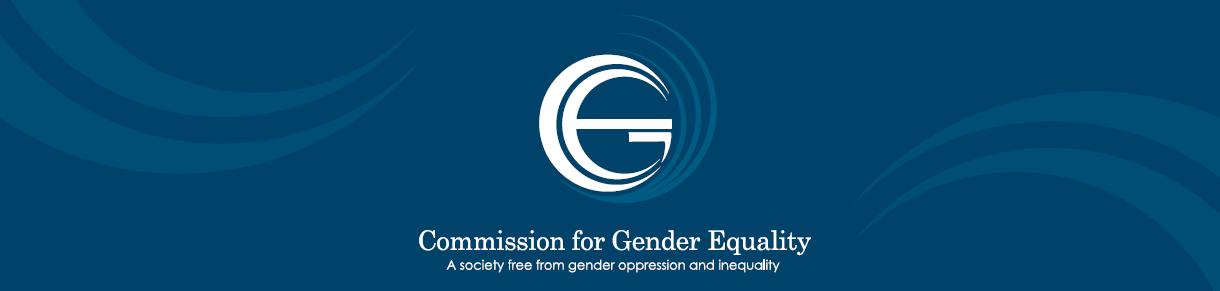 ANNUAL COMMISSIONER PLAN1 APRIL 2020 –31 MARCH 2021ContentsOur operationsStrategic objective: To advance an enabling legislative environmentPurpose: To evaluate legislation, polices and mechanisms and make recommendations to bring about continuous improvements to advance gender equality.Activities, timeframes and budgetsQuarter 1 Quarter 2Quarter 3Quarter 4Strategic objective: To promote and protect gender equality through public awareness, education, investigation and litigation environmentPurpose: To evaluate legislation, policies, practices and mechanisms and make recommendations to bring about continuous improvements to advance gender equalityActivities, timeframes and budgetsQuarter 1 Quarter 2Quarter 3Quarter 4Strategic objective: To investigate and evaluate issues that undermine the attainment of gender equalityPurpose: To identify and monitor key issues that impact on gender equality, to evaluate the contribution being made by other role-players; to make recommendations and undertake interventions to promote and attain gender equalityActivities, timeframesQuarter 1 Quarter 2Quarter 3Quarter 4Strategic objective: To build and sustain an efficient organisation, to effectively promote and protect gender equalityPurpose: To build and maintain an effective and efficient organisational systems, processes and mechanisms to promote and protect gender equalityActivities, timeframes and budgetsQuarter 1 Quarter 2Quarter 3Quarter 4Output Output Indicator Annual target Quarterly target ActivitiesTimeframeDependenciesResponsibility  Influence legislative and policy changes which advance gender equality 5 Policy briefs and 5 concept papers on emerging legislative and policy frameworks 5 Policy briefs and 5 concept papers on emerging legislative and policy frameworks2 Policy briefs and 2 concept papers on Ukuthwala, early- child marriage, DVA, Sexual Offenses Act, pension funds for elderly women, women economic empowerment, sexual abuse court- cases and SRHR    Coordinated planning meeting to Identify the policy for the briefing 1 Submission, arrangement with IT unit for virtual meeting.Identify key stakeholders as per the policy brief- Guest Speakers, Panellists, moderator. Draft concept papers: Ukuthwala, early-child marriages, DVA, Sexual Offences Act,  pension funds for elderly women, women economic empowerment, sexual abuse court-cases and SRHR. May 2020, coordinated planning meeting, submitting submission for budget request,  Availability of Commissioners to discuss drafted concept papers for finalisation and signed by the Chairperson – presented and approved Office of the Chairperson Commissioner’s and Administrator.  Influence legislative and policy changes which advance gender equality 4 meetings with parliament on submissions made on new and proposed legislationsMeetings with SALGA on reviewed IPD processes of municipalities. 4 meetings with parliament on submissions made on new and proposed legislations, 1 meeting with parliament to discuss policy changes which will advance gender equality,Identify new/proposed legislations.           Arrange a meeting with the Parliament to set up the date for a virtual meeting on discussing policy changes which will advance gender equality. April 2020 to June 2020 The availability of Parliamentary officials to plan for the actual meeting on new and proposed legislations, The office of the Chairperson Commissioners to set up or coordinate the meeting.Gender transformation in public and private institutions  4 meetings with research and public institutions to discuss gender- based indictors 4 meetings with research and public institutions to discuss gender- based indictors.1 Meeting with AGSAMeeting with SALGA Arrange meeting with SALGA National  June 2020Availability of the SALGA National Office, AGSA Office of the Chairperson, Commissioner- Head officeGender transformation in the world of work 3 meetings with relevant government department and a Chapter 10 Institutions SALGA 3 meetings with relevant government department and a Chapter 10 InstitutionAnd organised local government SALGA1 Meeting with the Department of Public Service and Administration (DPSA), Arrange planning meeting with DPSA,Host virtual meeting with DPSA May 2020-June 2020 Availability of the DG/DDG/GFP in DPSA, SALGA. Office of the Chairperson, Commissioner and Administrator.Compliance with international and regional instruments and lobbying of multi- lateral organisations to influence policy changes for gender equality A consolidated report on engagement on findings and recommendations regarding compliance with international and regional treaties to advance gender equality  CGE’s accreditation status at AU Engagements and presentations at the 64th CSW conferencePresentation CEDAW and Beijing conferences Preparation for presentations for the 64th CSW and CEDAW conferences,Consultation and arrange presentation for the conferences  April 2020-June 2020 Resources and the availability of stakeholders for the 64th CSW, CEDAW and Beijing conferences Office of the Chairperson and Commissioners Administrator.Output Output Indicator Annual target Quarterly target ActivitiesTimeframeDependenciesResponsibility  Influence legislative and policy changes which advance gender equality 5 Policy briefs and 5 concept papers on emerging legislative and policy frameworks 5 Policy briefs and 5 concept papers on emerging legislative and policy frameworksI Submission Coordinated planning meeting to Identify the policy for the briefing 1 Submission, arrangement with IT unit for virtual meeting.Identify key stakeholders as per the policy brief  July 2020- September 2020Availability of Commissioners to discuss drafted concept papers for finalisation and signed by the Chairperson Office of the Chairperson,  Commissioner’s and Administrator.  Influence legislative and policy changes which advance gender equality 4 meetings with parliament on submissions made on new and proposed legislationsMeetings with SALGA on reviewed IPD processes of municipalities. 4 meetings with parliament on submissions made on new and proposed legislations, 1 meeting with parliament to discuss policy changes which will advance gender equality,Identify new/proposed legislations.           Arrange a meeting with the Parliament to set up the date for a virtual meeting on discussing policy changes which will advance gender equality. July 2020-September 2020  The availability of Parliamentary officials to plan for the actual meeting on new and proposed legislations The office of the Commissioners and Provincial Teams to set up or coordinate the meeting.Gender transformation in public and private institutions  4 meetings with research and public institutions to discuss gender- based indictors 4 meetings with research and public institutions to discuss gender- based indictors.Evaluate all category A and C municipalities IDP’s in each provinceAt least 1 municipality in each district in all provinces Arrange meeting with SALGA National  July 2020-September 2020Availability of the SALGA National Office Office of the Commissioner- Head office.Gender transformation in the world of work 3 meetings with relevant government department and a Chapter 10 Institutions SALGA 3 meetings with relevant government department and a Chapter 10 InstitutionAnd organised local government SALGA1 meeting with DPMEArrange planning meeting with DPSA,Host virtual meeting with DPSA July 2020-September 2020Availability of the DG/DDG/GFP in DPSA, SALGA. Office of the Commissioner and Commissioners Administrator.Compliance with international and regional instruments and lobbying of multi- lateral organisations to influence policy changes for gender equality A consolidated report on engagement on findings and recommendations regarding compliance with international and regional treaties to advance gender equality CGE’s accreditation status at AUCEDAW shadow report Preparation for presentations for the 64th CSW conference,Consultation and arrange presentation for the conference July 2020-September 2020Resources and the availability of stakeholders for the 64th CSW conference,Commissioners office of the Chair and ManagementOutput Output Indicator Annual target Quarterly target ActivitiesTimeframeDependenciesResponsibility  Influence legislative and policy changes which advance gender equality 5 Policy briefs and 5 concept papers on emerging legislative and policy frameworks 5 Policy briefs and 5 concept papers on emerging legislative and policy frameworks1 Submission per quarter and 2 submissions in the last quarter October 2020 – December 2020Drafted policy briefs or concept papers and approved by the ChairpersonOffice of the Chairperson, Commissioner’s and Administrator.  Influence legislative and policy changes which advance gender equality 4 meetings with parliament on submissions made on new and proposed legislationsMeetings with SALGA on reviewed IDP processes of municipalities. 4 meetings with parliament on submissions made on new and proposed legislations,1 meeting with parliament to discuss policy changes which will advance gender equalityIDP evaluations continueApril – December 2020 Drafted submissions and presentations made to Parliament proposing legislative changes and approved The office of the Chairperson, Commissioners to set up or coordinate the meeting.Gender transformation in public and private institutions  4 meetings with research and public institutions to discuss gender- based indictors 4 meetings with research and public institutions to discuss gender- based indictors.1 Meeting with Dept of Women, Youth and Persons with DisabilitiesJune – December 2020Available preliminary report on gender transformation in public and private institutions Office of the Chairperson and Commissioner- Head office.Gender transformation in the world of work 3 meetings with relevant government department and a Chapter 10 Institutions SALGA 3 meetings with relevant government department and a Chapter 10 InstitutionAnd organised local government SALGA1 Meeting with the Employment Equity CommissionJuly 2020 – March 2021Report on meetings and recommendations to plenary and Parliament Office of the Chairperson and Commissioners Administrator.Compliance with international and regional instruments and lobbying of multi- lateral organisations to influence policy changes for gender equality A consolidated report on engagement on findings and recommendations regarding compliance with international and regional treaties to advance gender equality CGE’s accreditation status at AUInform the President as Chair of the AU on gender equality issues in the region or continent.October – March 2020Report on consultative meetings and Presidential meetings on the Regional gender equality issuesOffice of the Chair, Commissioners and ManagementOutput Output Indicator Annual target Quarterly target ActivitiesTimeframeDependenciesResponsibility Influence legislative and policy changes which advance gender equality 5 Policy briefs and 5 concept papers on emerging legislative and policy frameworks 5 Policy briefs and 5 concept papers on emerging legislative and policy frameworks2 SubmissionsJan- March 2021Final draft report on submissions made and recommendations taken for implementationOffice of the Chairperson, Commissioner’s and Administrator.  Influence legislative and policy changes which advance gender equality 4 meetings with parliament on submissions made on new and proposed legislationsMeetings with SALGA on reviewed IPD processes of municipalities. 4 meetings with parliament on submissions made on new and proposed legislations,1 meeting with parliament to discuss policy changes which will advance gender equalityJanuary-  March 2021Report availed and shared with Parliament and report on IDP changes The office of the Commissioners to set up or coordinate the meeting.Gender transformation in public and private institutions  4 meetings with research and public institutions to discuss gender- based indictors 4 meetings with research and public institutions to discuss gender- based indictors.1 meeting with STATS SA or MRCApril -  October 2020Agreed on key performance gender-based indicators  Office of the Chairperson Commissioner- Head office.Gender transformation in the world of work 3 meetings with relevant government department and a Chapter 10 Institutions SALGA 3 meetings with relevant government department and a Chapter 10 InstitutionAnd organised local government SALGAA consolidated high- level report on compliance with existing gender transformation workplace frameworks and policies  April – March 2021A consolidated report on compliance with existing gender transformation workplace frameworks and policies   Office of the Chairperson and Commissioners Administrator.Compliance with international and regional instruments and lobbying of multi- lateral organisations to influence policy changes for gender equality A consolidated report on engagement on findings and recommendations regarding compliance with international and regional treaties to advance gender equality CGE’s accreditation status at AUEngagements and presentations at the 64th CSW conferenceApril 2020 – March 2021Report on the CSW conference and country reportOffice of the Chairperson, Commissioners, Management and AdministratorsOutput Output Indicator Annual target Quarterly target ActivitiesTimeframeDependenciesResponsibility An educated society with transformed behaviour that respects and upholds gender equality and further ensures social justice for victims of gender violationsInformed communities on the mandate and gender rights through different mediums/ media platforms  including social media platformsDeveloped concept papers and policy briefs on the ff thematic areas:  •GBV •SRHR•Substantive equality• Harmful traditional practices●Women economic empowerment●Human traffickingMedia Campaigns through social media and media various media platforms and newspaper articles5 Concept papers or policy briefs10,000 communities reached through social media platforms2 Concept papers10,000 communities reached through social media platformsCommissioners to draft policy briefs and concept papers on themesMar –Jun Commissioner allocated according to thematic area or areas of expertiseCommissioners and plenary resolution/ approval Access to gender justice:Informed and empowered communities on de jure and de facto equalitySupport provincial outreach, advocacy and legal clinics36 Outreach and legal clinics attended and supported1 per quarter in all 9 provincesParticipation in media campaignsMar –Jun Allocation and delegation of Commissioners Commissioners provincial and Communications Team Resolved systemic issues by decision-makers 2/4Legal Committee Report on recommendations of  systemic investigations conducted in 2019/2020 2/4Legal Committee Report on recommendations of  systemic investigations conducted in 2019/2020Provide support to provinces at strategic levelMar –Jun Establishing partnerships and relationships with stakeholders in provincesCommissioners Legal and Provincial TeamOutput Output Indicator Annual target Quarterly target ActivitiesTimeframeDependenciesResponsibility An educated society with transformed behaviour that respects and upholds gender equality and further ensures social justice for victims of gender violationsDeveloped concept papers and policy briefs on the ff thematic areas:  •GBV •SRHR•Substantive equality• Harmful traditional practices●Women economic empowerment●Human trafficking5 Concept papers or policy briefs1 Concept PaperCommissioners to draft policy briefs and concept papers on themesJul – Sep Commissioner allocated thematic areaCommissionersInformed communities on the mandate and gender rights through different mediums/ media platforms including social media platformsMedia Campaigns through social media and media various media platforms and newspaper articles10,000 communities reached through social media platforms15,000 communities reached through social media platformsParticipation in media campaignsJul – Sep Allocation and delegation of Commissioners Commissioners and Communications Team Access to gender justice:Informed and empowered communities on de jure and de facto equality Support provincial outreach, advocacy and legal clinics 36 Outreach and legal clinics attended and supported1 per quarter in all 9 provincesProvide support to provinces at strategic levelJul – Sep Establishing partnerships and relationships with stakeholders in provincesCommissioners and Provincial TeamOutput Output Indicator Annual target Quarterly target ActivitiesTimeframeDependenciesResponsibility An educated society with transformed behaviour that respects and upholds gender equality and further ensures social justice for victims of gender violationsDeveloped concept papers and policy briefs on the ff thematic areas:  •GBV •SRHR•Substantive equality• Harmful traditional practices●Women economic empowerment●Human trafficking5 Concept papers or policy briefs1 Concept PaperCommissioners to draft policy briefs and concept papers on themesOct – Dec Commissioner allocated thematic areaCommissionersInformed communities on the mandate and gender rights through different mediums/ media platforms including social media platformsMedia Campaigns through social media and media various media platforms and newspaper articles10,000 communities reached through social media platforms20,000 communities reached through social media platforms25 000 communities reached through mobile mediaParticipation in media campaignsOct – Dec Allocation and delegation of Commissioners Commissioners and Communications Team Access to gender justice:Informed and empowered communities on de jure and de facto equality Support provincial outreach, advocacy and legal clinics 36 Outreach and legal clinics attended and supported1 per quarter in all 9 provincesProvide support to provinces at strategic levelOct – Dec Establishing partnerships and relationships with stakeholders in provincesCommissioners and Provincial TeamResolved systemic issues by decision-makers 2/4Legal Committee Report on recommendations of  systemic investigations conducted in 2019/2020 2/4Legal Committee Report on recommendations of  systemic investigations conducted in 2019/2020Conduct investigative hearingsOct – Dec Attendance of Hearing by attendees and submission of documentsCommissioners and Legal UnitOutput Output Indicator Annual target Quarterly target ActivitiesTimeframeDependenciesResponsibility An educated society with transformed behaviour that respects and upholds gender equality and further ensures social justice for victims of gender violationsDeveloped concept papers and policy briefs on the ff thematic areas:  •GBV •SRHR•Substantive equality• Harmful traditional practices●Women economic empowerment●Human trafficking5 Concept papers or policy briefs1 Concept PaperCommissioners to draft policy briefs and concept papers on themesJan – March Commissioner allocated thematic areaCommissioners and Research Team Informed communities on the mandate and gender rights through different mediums/ media platforms including social media platformsMedia Campaigns through social media and media various media platforms and newspaper articles10,000 communities reached through social media platforms5,000 communities reached through social media platformsParticipation in media campaignsJan – MarchAllocation and delegation of Commissioners Commissioners and Communications Team Access to gender justice:Informed and empowered communities on de jure and de facto equality Support provincial outreach, advocacy and legal clinics 36 Outreach and legal clinics attended and supported1 per quarter in all 9 provincesProvide support to provinces at strategic levelJan – MarchEstablishing partnerships and relationships with stakeholders in provincesCommissioners and Provincial TeamResolved systemic issues by decision-makers 2/4Legal Committee Report on recommendations of  systemic investigations conducted in 2019/2020 2/4Legal Committee Report on recommendations of  systemic investigations conducted in 2019/2020Aligned to APPConduct investigative hearingsJan – MarchAttendance of Hearing by attendees and submission of documentsCommissioners and Legal UnitOutput Output Indicator Annual target Quarterly target ActivitiesTimeframeDependenciesResponsibility  Monitoring report on the country’s response to addressing and combatting GBV and emerging commitments  Monitoring report on the country’s response to addressing and combatting GBV and new commitments Consolidated report on the country’s response to addressing and combating 1 Monitoring and evaluation report on the 6 months  Presidential Emergency Response Plan (ERAP) Identification of actions and interventions with stakeholders on 5 point thematic areas, implementation of finding reportApril-June 2020 Management distribution of report and Commissioner engagement on action to take for the next quarterCommissioners and Management   A consolidated report to parliament and stakeholder regarding recommendations on government response on enabling and sustaining women empowermentA consolidated report on the  outcomes of engagements with parliament and other key stakeholders on proposed interventions Implementation of recommendations of status report on the country response completed in the previous year  Review final report on status of women and draft project plan outlining process to implement findings and recommendations of previous year women empowerment report Implementation of recommendations of status report April-JuneReceipt of report. Successful scheduling of meetings and articulation of reportCommissioners and Management Implemented Policies relating to Male circumcision and rights of fathers Stakeholder analysis and proposals on the project shared with stakeholders Identified Gvt Departments and CSO partners including business sector Virtual Partner meetings and dialogues on male circumcision April-June Consultation reports Commissioners and ManagamentChange in the level of implementation of policy/provincial frameworks  on “Male Circumcision” by traditional schools Conducted a Gap Analysis on implementation of and compliance to policy/provincial frameworks  on “Male Circumcision” by traditional schools Identified provincial regulations/frameworks applied across provinces with respect to Male Circumcision Identified provincial regulations/frameworks applied across provinces with respect to Male Circumcision April-June Consultation reports Commissioners, Management and Provincial TeamIncrease in number of institutions that implement/practise Laws pertaining to Rights of Fathers Established current status on Institutional Awareness on Laws pertaining to Rights of Fathers Developed Terms of Reference for appointment of Service Provider to conduct the study on current status Developed Terms of Reference for appointment of Service Provider to conduct the study on current status April-June Quarterly reports on awareness raising in various institutions Commissioners, Management and Provincial Team Monitoring report on the country’s response to addressing and combatting GBV and emerging commitments  Monitoring report on the country’s response to addressing and combatting GBV and new commitments Consolidated report on the country’s response to addressing and combating 1 Monitoring and evaluation report on the 6 months  Presidential Emergency Response Plan (ERAP)April-June 2020 Monitoring report to plenary Commissioners and Management   A consolidated report to parliament and stakeholder regarding recommendations on government response on enabling and sustaining women empowermentA consolidated report on the  outcomes of engagements with parliament and other key stakeholders on proposed interventions Implementation of recommendations of status report on the country response completed in the previous year  Review final report on status of women and draft project plan outlining process to implement findings and recommendations of previous year women empowerment report April-June Parliamentary report Commissioners, Management  Implemented Policies relating to Male circumcision and rights of fathers April-June Quarterly report Commissioners, Management and Provincial Team Change in the level of implementation of policy/provincial frameworks  on “Male Circumcision” by traditional schools Conducted a Gap Analysis on implementation of and compliance to policy/provincial frameworks  on “Male Circumcision” by traditional schools Identified provincial regulations/frameworks applied across provinces with respect to Male Circumcision Identified provincial regulations/frameworks applied across provinces with respect to Male Circumcision Execute gap management April-June Quarterly report Commissioners, Management and Provincial TeamIncrease in number of institutions that implement/practise Laws pertaining to Rights of Fathers Established current status on Institutional Awareness on Laws pertaining to Rights of Fathers Developed Terms of Reference for appointment of Service Provider to conduct the study on current status Developed Terms of Reference for appointment of Service Provider to conduct the study on current status Development of TORs April-JuneProcurement process commencing timeously and successful appointment of service provider  Commissioners   Monitoring report on the country’s response to addressing and combatting GBV and emerging commitments  Monitoring report on the country’s response to addressing and combatting GBV and new commitments Consolidated report on the country’s response to addressing and combating 1 Monitoring and evaluation report on the 6 months  Presidential Emergency Response Plan (ERAP) Monitoring and oversightApril-June 20202 Receipt of report and coordination of interventions whilst  addressing report findings CommissionersOutput Output Indicator Annual target Quarterly target ActivitiesTimeframeDependenciesResponsibility  Monitoring report on the country’s response to addressing and combatting GBV and emerging commitments Monitoring report on the country’s response to addressing and combatting GBV and new commitments Consolidated report on the country’s response to addressing and combating 1 status report on Gender Responsive Budgeting and GRPBM&E&A by Department of Women, Youth and Persons with Disabilities   Engagement and Monitoring July-September 2020 Country report on GBV response Commissioners  Inclusive focused programmes by government on women empowerment A consolidated report on the  outcomes of engagements with parliament and other key stakeholders on proposed interventions  Implementation of recommendations of status report on the country response completed in the previous year1 stakeholder engagement on the findings and recommendations of the report produced in the previous financial year Engagement and Implementation  July-September 2020 Receipt of report on women empowerment from Management and availability of stakeholder for engagement Commissioners Implemented Policies relating to Male circumcision and rights of fathers July-September 2020 Change in the level of implementation of policy/provincial frameworks  on “Male Circumcision” by traditional schools Conducted a Gap Analysis on implementation of and compliance to policy/provincial frameworks  on “Male Circumcision” by traditional schools Identified provincial regulations/frameworks applied across provinces with respect to Male Circumcision Conducted Stakeholders Engagements July-September 2020 Preliminary Research report Commissioners and Research Unit Team Increase in number of institutions that implement/practise Laws pertaining to Rights of Fathers Established current status on Institutional Awareness on Laws pertaining to Rights of Fathers Developed Terms of Reference for appointment of Service Provider to conduct the study on current status Appointed Service Provider July-September 2020 PEI and Outreach reports Commissioners, Management and Provincial teamsOutput Output Indicator Annual target Quarterly target ActivitiesTimeframeDependenciesResponsibility  Monitoring report on the country’s response to addressing and combatting GBV and emerging commitments Monitoring report on the country’s response to addressing and combatting GBV and new commitments Consolidated report on the country’s response to addressing and combating 1 status report on the 6months  implementation of the NSP   Drafting the M/E tool  for collecting data on new GBV -NSP October-December 2020 M/E Tool for NSP for GBV Commissioners and Management Inclusive focused programmes by government on women empowerment A consolidated report on the  outcomes of engagements with parliament and other key stakeholders on proposed interventions Implementation of recommendations of status report on the country response completed in the previous year1 stakeholder engagement on the findings and recommendations of the report produced in the previous financial year Engagement and Implementation October-December 2020 Successful planningCommissioners   Implemented Policies relating to Male circumcision and rights of fathers Engagements with Gvt Depts Traditional FBO Leaders including members of community Identified stakeholders and champions to rollout the programme12 stakeholder engagements and roundtables and reports produced  Engagement and implementation, identified champios July – December 2020 Sucessful impmentation and awareness raising Commissioners and provincial staff Change in the level of implementation of policy/provincial frameworks  on “Male Circumcision” by traditional schools Conducted a Gap Analysis on implementation of and compliance to policy/provincial frameworks  on “Male Circumcision” by traditional schools Identified provincial regulations/frameworks applied across provinces with respect to Male Circumcision Conducted Stakeholders Engagements October-December 2020 Draft Policy on Male Circumcision Commissioners and Legal UnitOutput Output Indicator Annual target Quarterly target ActivitiesTimeframeDependenciesResponsibility  Monitoring report on the country’s response to addressing and combatting GBV and emerging commitments Monitoring report on the country’s response to addressing and combatting GBV and new commitments Consolidated report on the country’s response to addressing and combating 1 status report on the effectiveness of the newly established GBV Council January-March 2021 Six Months Report to plenary and Parliament Commissioners and Management Inclusive focused programmes by government on women empowerment A consolidated report on the  outcomes of engagements with parliament and other key stakeholders on proposed interventions Implementation of recommendations of status report on the country response completed in the previous year1 stakeholder engagement on the findings and recommendations of the report produced in the previous financial year Engagement and Implementation January-March 2021 Successful planningCommissioners and Research Unit Implemented Policies relating to Male circumcision and rights of fathers Conducted a consultative process and workshops to raise awareness Identify institutions and platforms for awareness raising Compiled report on implementation and compliance across provinces Jan- March 2021 Draft policy on Male circumcision  Commissioners and Management Change in the level of implementation of policy/provincial frameworks  on “Male Circumcision” by traditional schools  Conducted a Gap Analysis on implementation of and compliance to policy/provincial frameworks  on “Male Circumcision” by traditional schools Identified provincial regulations/frameworks applied across provinces with respect to Male Circumcision Compiled a Report on Current Status on Implementation and Compliance to policies across Provinces January-March 2021Report to plenary Commissioners, Communications Unit and Provincial Staff   Increase in number of institutions that implement/practise Laws pertaining to Rights of Fathers Established current status on Institutional Awareness on Laws pertaining to Rights of Fathers Developed Terms of Reference for appointment of Service Provider to conduct the study on current status Compiled Report on current status on Institutional Awareness on Laws pertaining to Rights of Fathers January-March 2021Report to plenary Commissioners, Communications Unit and Provincial staffOutput Output Indicator Annual target Quarterly target ActivitiesTimeframeDependenciesResponsibility  A commissioner’s Handbook as a policy document for the Commission A commissioner’s Handbook as a policy document for the Commission  Implementation of the Commissioner’s Handbook and Good Governance Principles  Approved Commissioners’ Handbook Drafting, incorporating amendments and approval of Handbook by Commissioners April-June 2020Working Team establishing clear process and finalising draft inputsCommissioners and Good Governance Committee Oversight Committee Meetings and Plenary meetings Oversight Committee Meetings and Plenary meetings 4 quarterly meetings and plenary meetings 6 oversight Committee Meetings and 1 plenary meeting Attendance of meetings  April-June 2020Invitation by Parliamentary Committee and scheduling of Plenary meeting All Commissioners National strategic partnership engagements with stakeholders of mutual interest National strategic partnership engagements with stakeholders of mutual interest Chapter 9s and 10s institution ,  think tanks and Section 6 Committees established Chapter 9s and 10s institutions,  Think tanks and Section 6 Committees identified Attendance, planning and execution of MOUs  April-June 2020 Availability and need for engagements Commissioners and Management New Policies, Guidelines SOPs, Old Policies reviewed New Policies, Guidelines SOPs, Old Policies reviewed As per the identified areas Through Staff, Policy  rationalised, reviewed and developed Approval of SOPs, Policies  April-June 2020 Management presenting policies to sub- committee meetings Management to present to Commissioners and Commissioners oversee and approveOutput Output Indicator Annual target Quarterly target ActivitiesTimeframeDependenciesResponsibility  A commissioner’s Handbook as a policy document for the Commission A commissioner’s Handbook as a policy document for the Commission  Implementation of the Commissioner’s Handbook and Good Governance Principles Approved and implemented Commissioners’ Handbook Drafting, incorporating amendments and approval of Handbook by Commissioners July-September 2020Working Team establishing clear process and finalisingCommissioners and Good Governance Committee Oversight Committee Meetings and Plenary meetings Oversight Committee Meetings and Plenary meetings  4 quarterly meetings and plenary meetings 6 oversight Committee Meetings and 1 plenary meeting Attendance of meetings July-September 2020Invitation by Parliamentary Committee and scheduling of Plenary meeting All Commissioners  National strategic partnership engagements with stakeholders of mutual interest National strategic partnership engagements with stakeholders of mutual interest Chapter 9s and 10s institution ,  think tanks and Section 6 Committees established 2 Chapter 9 and 10 institutions,  Think tanks and Section 6 Committees MoUs signed and working Attendance, planning and execution of MOUs July-September 2020 Availability and need for engagements Commissioners and Management New Policies, Guidelines SOPs, Old Policies reviewed New Policies, Guidelines SOPs, Old Policies reviewed As per the identified areas 1/2 Policies approved at plenary Approval of SOPs, Policies July-September 2020 Management presenting policies to sub- committee meetings Management to present to Commissioners and Commissioners oversee and approveOutput Output Indicator Annual target Quarterly target ActivitiesTimeframeDependenciesResponsibility  A commissioner’s Handbook as a policy document for the Commission A commissioner’s Handbook as a policy document for the Commission Implementation of the Commissioner’s Handbook and Good Governance Principles  Approved and implemented Commissioners’ Handbook Drafting, incorporating amendments and approval of Handbook by Commissioners October-December 2020Not applicableCommissioners and Good Governance Committee Oversight Committee Meetings and Plenary meetings Oversight Committee Meetings and Plenary meetings 4 quarterly meetings and plenary meetings 6 oversight Committee Meetings and 1 plenary meeting Attendance of meetingsOctober-December 2020Invitation by Parliamentary Committee and scheduling of Plenary meeting All Commissioners   National strategic partnership engagements with stakeholders of mutual interest National strategic partnership engagements with stakeholders of mutual interest Chapter 9s and 10s institution ,  think tanks and Section 6 Committees established 2 Chapter 9 and 10 institutions,  Think tanks and Section 6 Committees MoUs signed and working Attendance, planning and execution of MOUs October-December 2020 Availability and need for engagements Commissioners and Management New Policies, Guidelines SOPs, Old Policies reviewed New Policies, Guidelines SOPs, Old Policies reviewed  As per the identified areas Policies approved at plenary Approval of SOPs, Policies October-December 2020 Management presenting policies to sub- committee meetings Management to present to Commissioners and Commissioners oversee and approveOutput Output Indicator Annual target Quarterly target ActivitiesTimeframeDependenciesResponsibility  A commissioner’s Handbook as a policy document for the Commission A commissioner’s Handbook as a policy document for the Commission Implementation of the Commissioner’s Handbook and Good Governance Principles Approved and implemented Commissioners’ Handbook Handbook should be finalised January-March 2021Not applicableCommissioners and Good Governance Committee Oversight Committee Meetings and Plenary meetings Oversight Committee Meetings and Plenary meetings 4 quarterly meetings and plenary meetings 6 oversight Committee Meetings and 1 plenary meeting Attendance of meetings January-March 2021Invitation by Parliamentary Committee and scheduling of Plenary meeting All Commissioners National strategic partnership engagements with stakeholders of mutual interest  National strategic partnership engagements with stakeholders of mutual interest  Chapter 9s and 10s institution, think tanks and Section 6 Committees established  2 Chapter 9 and 10 institutions, Think tanks and Section 6 Committees MoUs signed and working Attendance, planning and execution of MOUs January-March 2021 Availability and need for engagements Commissioners and Management  New Policies, Guidelines SOPs, Old Policies reviewed New Policies, Guidelines SOPs, Old Policies reviewed   As per the identified areasPolicies approved at plenary Approval of Policies, SOPs January-March 2021 Management presenting policies to sub- committee meetings Management to present to Commissioners and Commissioners oversee and approve